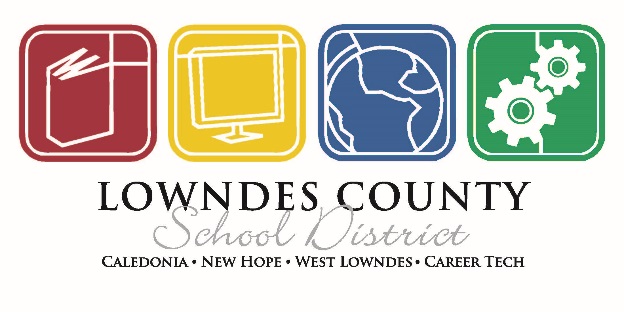 Abstinence Only EducationOpt-In/Opt-OutNotification to Parents/Guardians:The Lowndes County School District (LCSD) Public Schools Board of Education has approved an AGE-APPROPRIATE 6th-9th grade Abstinence-Only Education Curriculum for students enrolled in a LCSD school. On the next page there is an outline of what areas will be covered in each grade level.In compliance with State laws (MS HB 999) we wish to inform you of your right to review any/all of the curriculum materials.You have the right to exclude your child without penalty in participating in these classes. See below for the exclusion options.Sincerely,Sam Allison, SuperintendentParent Permission to Allow Student to Participate______ My child may participate in the instruction outlined in this correspondence.______ My child may not participate in the instruction outlined in this correspondence.Student Name: ___________________________________________________________Parent Signature: _________________________________________________________Date: ____________________________Setting Goals     “Goal Setting” Video Segment One     What is a Goal?     Avoiding Detours     Character Application:  DeterminationMaking the BEST Decisions     “Making the BEST Decisions” Video Segment Two     Alcohol, Sex and Date Rape     How to Make the Best Decisions     Character Applications:  WisdomAvoiding Pregnancy     “Avoiding Teen Pregnancy” Video Segment Three     Reducing the Risk of Teen Pregnancy     A Budget for Baby     Character Application:  ResponsibilityAvoiding STDs     “Avoiding the Risk of STDs” Video Segment Four     The Most Common STDs     What About “Safe Sex”?     Character Application:  HonestyDeveloping the BEST Relationships     “Developing the Best Relationships” Video Segment Five     Avoiding Relational Traps     Building Self-Esteem     Character Application:  Self-RespectChoosing Abstinence Until Marriage     “Choosing the Best” Video Segment Six     Emotional Consequences     Compatibility, Character, Commitment     Character Application:  Making Healthy ChoicesOvercoming the Pressure     “Overcoming the Pressure” Video Segment Seven     Media Pressure     How to Overcome Pressure     Character Application:  Self-DisciplineBeing Assertive“Developing Refusal Skills” Video Segment EightDeveloping Assertiveness SkillsYES-NO-YES Role-playsCharacter Application:  CourageSam AllisonVeronica HillSuperintendentPersonnel DirectorStefanie Jones1053 Hwy 45 South – ,   39701(662) 244-5000 – Fax (662) 244-5043Matt KeithAssistant Superintendent – Student ServicesAssistant Superintendent – Support ServicesSayonia GarvinDr. Christy AdamsBusiness Office/Administrator“Challenge all students to attain their greatest potential.”Curriculum Coordinator